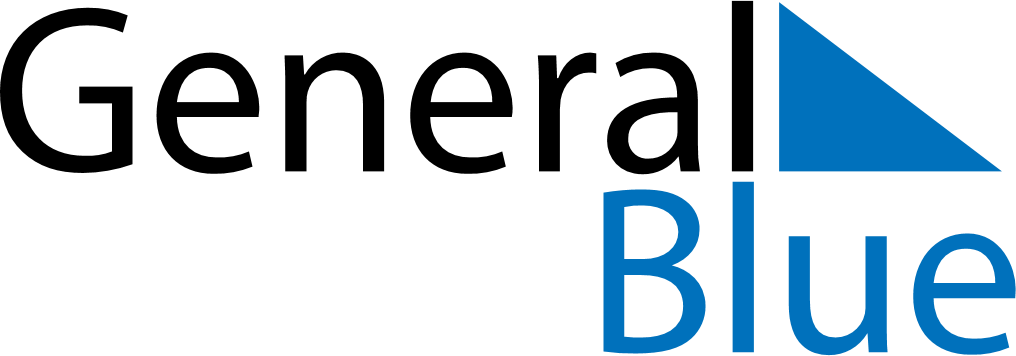 September 2022September 2022September 2022September 2022GibraltarGibraltarGibraltarMondayTuesdayWednesdayThursdayFridaySaturdaySaturdaySunday1233456789101011Gibraltar National Day (substitute day)Gibraltar National DayGibraltar National Day121314151617171819202122232424252627282930